   ΘΕΜΑ: «ΠΡΟΣΚΛΗΣΗ ΕΚΔΗΛΩΣΗΣ ΕΝΔΙΑΦΕΡΟΝΤΟΣ ΓΙΑ ΠΡΑΓΜΑΤΟΠΟΙΗΣΗ ΕΚΠΑΙΔΕΥΤΙΚΗΣ ΜΕΤΑΚΙΝΗΣΗΣ ΣΤΟ ΒΕΛΓΙΟ  ΣΤΟ ΠΛΑΙΣΙΟ ΠΡΟΓΡΑΜΜΑΤΟΣ Erasmus+»ΣΧΕΤ: 33120/ΓΔ4/2017 Υ.Α (ΦΕΚ 681/τ. Β΄/06-03-2017)Το σχολείο μας προτίθεται να πραγματοποιήσει μία εκπαιδευτική μετακίνηση στη LierτουΒελγίου (ημερομηνία αναχώρησης: 14/11/2021 - ημερομηνία επιστροφής: 20/11/2021στα πλαίσια του προγράμματος ERASMUS+, κωδικός προγράμματος 2020-1-ES01-KA229-082496_3.Θα συμμετάσχουν συνολικά δώδεκα(12) άτομα, δέκα  (10) μαθητές και τρείς (3) συνοδοί εκπαιδευτικοί.Προκειμένου και σύμφωνα με την κείμενη νομοθεσία να επιλεγεί το ταξιδιωτικό γραφείο που θα οργανώσει την παραπάνω μετακίνηση των μαθητών, παρακαλούμε να μας αποστείλετε - σε περίπτωση που ενδιαφέρεστε – μέχρι  την Δευτέρα 11/10/2021και ώρα 10:00 στο σχολείο (ταχυδρομικώς ή με οποιοδήποτε άλλο τρόπο) κλειστή προσφορά η οποία να περιλαμβάνει:   Μετακίνηση με λεωφορείο προς και από όλα τα πιθανά αεροδρόμια αναχώρησης και άφιξης.Κάθε πιθανή αεροπορική πτήση από/σε κάθε πρόσφορο αεροδρόμιο της Ελλάδας (Άκτιο, Ιωάννινα, Κέρκυρα,Αθήνα, Θεσσαλονίκη) και του Βελγίου(Βρυξέλλες)  Τα εισιτήρια να περιλαμβάνουν αποσκευή και χειραποσκευή.  Σε πτήσεις με ανταπόκριση, να αναφέρεται το αεροδρόμιο και ο χρόνος αναμονής σε αυτό μεταξύ των πτήσεων.Εκπρόθεσμες προσφορές δεν θα ληφθούν υπόψη. Με την προσφορά θα πρέπει να υπάρχει και υπεύθυνη δήλωση ότι το πρακτορείο διαθέτει ειδικό σήμα λειτουργίας, το οποίο βρίσκεται σε ισχύ.Επιθυμούμε: 1. Ασφάλεια αστικής ευθύνης. 2. Υπεύθυνη δήλωση όπου θα φαίνεται ότι το λεωφορείο πληροί τις απαιτούμενες προϋποθέσεις και είναι τεχνικά ελεγμένο από τις δημόσιες υπηρεσίες.Σημειώνουμε ότι :Οι προσφορές θα ανοιχτούν όπως προβλέπει ο νόμος την ίδια μέρα ενώπιον επιτροπής καθηγητών, των μαθητών που συμμετέχουν στο πρόγραμμα και των γονέων τους.Για την  επιλογή της προσφοράς θα ληφθεί υπόψη το ύψος της συνολικής τιμής, η διάρκεια του ταξιδιού και η οικονομική επιβάρυνση ανά άτομο.Σε περίπτωση που δεν πληρούνται οι παραπάνω προϋποθέσεις ή σε περίπτωση που οι προσφορές δεν κριθούν οικονομικά συμφέρουσες, το Γυμνάσιο Πέτα, διά των αρμοδίων οργάνων που θα συγκροτηθούν, δεν θα αναδείξει ταξιδιωτικό τουριστικό γραφείο ως μειοδότη για να αναλάβει τη μετακίνηση και θα δρομολογήσει όλες τις απαραίτητες νόμιμες ενέργειες για να εξασφαλίσει τη μετακίνηση (μετάβαση και επιστροφή) μαθητών και εκπαιδευτικών στη Lierτου Βελγίου για την υλοποίηση του προγράμματος Erasmus+ με κωδικό2020-1-ES01-KA229-082496_3.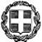 ΕΛΛΗΝΙΚΗ ΔΗΜΟΚΡΑΤΙΑΥΠΟΥΡΓΕΙΟ ΠΑΙΔΕΙΑΣΚΑΙ ΘΡΗΣΚΕΥΜΑΤΩΝ----ΠΕΡΙΦΕΡΕΙΑΚΗ Δ/ΝΣΗ Π. & Δ. ΕΚΠ/ΣΗΣ ΗΠΕΙΡΟΥ----Δ/ΝΣΗ ΔΕΥΤΕΡΟΒΑΘΜΙΑΣ ΕΚΠΑΙΔΕΥΣΗΣ ΑΡΤΑΣ----                             ΓΥΜΝΑΣΙΟ ΠΕΤΑ----Ταχ. Δ/νση: ΠέταΤ.Κ. – Πόλη:47200 – Πέτα ΆρταςΙστοσελίδα: gym-peta.art.sch.grEmail: mail@gym-peta.art.sch.grΠληροφορίες:Καραγιάννη ΕυφημίαΤηλέφωνο:2681083207Πέτα, 7/10/2021Αρ. Πρωτ.: 273ΕΛΛΗΝΙΚΗ ΔΗΜΟΚΡΑΤΙΑΥΠΟΥΡΓΕΙΟ ΠΑΙΔΕΙΑΣΚΑΙ ΘΡΗΣΚΕΥΜΑΤΩΝ----ΠΕΡΙΦΕΡΕΙΑΚΗ Δ/ΝΣΗ Π. & Δ. ΕΚΠ/ΣΗΣ ΗΠΕΙΡΟΥ----Δ/ΝΣΗ ΔΕΥΤΕΡΟΒΑΘΜΙΑΣ ΕΚΠΑΙΔΕΥΣΗΣ ΑΡΤΑΣ----                             ΓΥΜΝΑΣΙΟ ΠΕΤΑ----Ταχ. Δ/νση: ΠέταΤ.Κ. – Πόλη:47200 – Πέτα ΆρταςΙστοσελίδα: gym-peta.art.sch.grEmail: mail@gym-peta.art.sch.grΠληροφορίες:Καραγιάννη ΕυφημίαΤηλέφωνο:2681083207ΕΛΛΗΝΙΚΗ ΔΗΜΟΚΡΑΤΙΑΥΠΟΥΡΓΕΙΟ ΠΑΙΔΕΙΑΣΚΑΙ ΘΡΗΣΚΕΥΜΑΤΩΝ----ΠΕΡΙΦΕΡΕΙΑΚΗ Δ/ΝΣΗ Π. & Δ. ΕΚΠ/ΣΗΣ ΗΠΕΙΡΟΥ----Δ/ΝΣΗ ΔΕΥΤΕΡΟΒΑΘΜΙΑΣ ΕΚΠΑΙΔΕΥΣΗΣ ΑΡΤΑΣ----                             ΓΥΜΝΑΣΙΟ ΠΕΤΑ----Ταχ. Δ/νση: ΠέταΤ.Κ. – Πόλη:47200 – Πέτα ΆρταςΙστοσελίδα: gym-peta.art.sch.grEmail: mail@gym-peta.art.sch.grΠληροφορίες:Καραγιάννη ΕυφημίαΤηλέφωνο:2681083207ΠΡΟΣΤΑΞΙΔΙΩΤΙΚΑ ΓΡΑΦΕΙΑ                          Η ΔιευθύντριαΚαραγιάννη Ευφημία